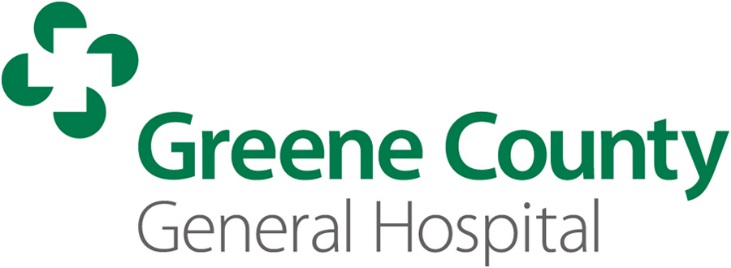 Job Title:  Registered Respiratory Therapist NightshiftClassification: PRN/non-exempt NightshiftEducation Required: Associates Degree required, Bachelor’s degree preferred, from accredited                                        Respiratory Therapist Program.             Reports to:  Director of Respiratory TherapyCreation Date:  01/04/2013Revised Date:Job SummaryTo provide appropriate respiratory care to all patient populations in the form of diagnostic modalities, pulmonary disease prevention, application of invasive and noninvasive therapeutic modalities and patient assessment and facilitation of appropriate care.Essential Duties and Responsibilities:Meets patient's goals and needs and provides quality care by conducting pulmonary function tests; assessing and interpreting evaluations and test results; determining respiratory therapy treatment plans in consultation with physicians and by prescription. Helps patient accomplish treatment plan and supports life by administering inhalants; operating mechanical ventilators, therapeutic gas administration apparatus, environmental control systems, and aerosol generators. Administers respiratory therapy treatments by performing bronchopulmonary drainage; assisting with breathing exercises; monitoring physiological responses to therapy, such as vital signs, arterial blood gases, and blood chemistry changes; directing treatments given by aides, technicians and assistants. Evaluates effects of respiratory therapy treatment plan by observing, noting, and evaluating patient's progress; recommending adjustments and modifications. Completes discharge planning by consulting with physicians, nurses, social workers, and other health care workers; contributing to patient care conferences. Assures continuation of therapeutic plan following discharge by designing home exercise programs; instructing patients, families, and caregivers in home exercise programs; recommending and/or providing assistive equipment; recommending outpatient or home health follow-up programs. Documents patient care services by charting in patient and department records. Maintains patient confidence and protects hospital operations by keeping information confidential. Maintains safe and clean working environment by complying with procedures, rules, and regulations. Protects patients and employees by adhering to infection-control policies and protocols. Ensures operation of equipment by completing preventive maintenance requirements; following manufacturer's instructions; troubleshooting malfunctions; calling for repairs. Maintains professional and technical knowledge by attending educational workshops; reviewing professional publications; establishing personal networks; participating in professional societies. Complies with federal, state, and local legal and certification requirements by studying existing and new legislation; anticipating future legislation; enforcing adherence to requirements; advising management on needed actions. Contributes to team effort by accomplishing related results as needed.Job Qualification Requirements:

Education:Graduate of a CoARC (Committee on Accreditation for Respiratory Care) accredited Respiratory Therapist Program.  Associates Degree required, Bachelor’s degree preferred.Licensure/Certification: Registry eligible or Indiana Registered Respiratory Therapist (RRT) required.Experience:  One year of critical care experience, and two years of hospital-based respiratory care experience preferred.Physical Requirements:  Sitting, standing, walking frequently.  Able to lift 50 lbs frequently.  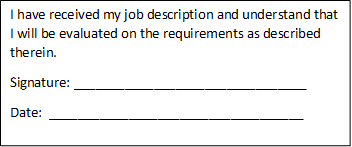 